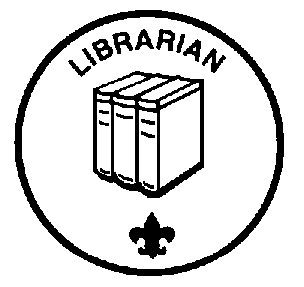 
Troop 109
Leadership Position DescriptionTROOP LIBRARIANGENERAL INFORMATION	Type:	Appointed by the Senior Patrol Leader	Term:	12 months	Reports to:	Assistant Senior Patrol Leader	Description:	The Troop Librarian takes care of troop literature.	Comments:	The library contains books of historical value as well as current materials.  All together, the library is a troop resource worth hundreds of dollars.  The Librarian manages this resource for the troop.QUALIFICATIONS	Age:	none	Rank:	none	Experience:	none	Attendance:	50% over the previous 6 months	Participation:	Fundraisers & Service ProjectsPERFORMANCE REQUIREMENTS	Training:	You must attend the troop Junior Leader Training even if you have attended in the past.	Attendance:	You are expected to attend 50% of all troop meetings, Patrol Leaders' Council meetings, outings, and service projects.  If your attendance is low you can be removed from office.	Effort:	You are expected to give this job your best effort.GENERAL LEADERSHIP RESPONSIBILITIES	Uniform:	Set the example by wearing your uniform correctly.  This means that you will wear all of the parts of the troop uniform, shirttail tucked in, with all required badges in their correct locations.	Behavior:	Set the example by living the Scout Oath and Law in your everyday life.  Show Scout Spirit in everything you say and do.	Attendance:	Set the example by being an active Scout.  Be on time for meetings and activities.  You must call the Senior Patrol Leader or Scoutmaster if you are not going to be at a meeting or if you suddenly have to miss an outing.  You also need to make sure that someone will assume your responsibilities.SPECIFIC LEADERSHIP RESPONSIBILITIES		Sets up and takes care of a troop library		Keeps records of books and pamphlets owned by the troop		Adds new or replacement items as needed		Keeps books and pamphlets available for borrowing		Keeps a system for checking books and pamphlets in and out		Follows up on late returns